ГОСУДАРСТВЕННОЕ БЮДЖЕТНОЕ ОБРАЗОВАТЕЛЬНОЕ УЧРЕЖДЕНИЕГОРОДА МОСКВЫ ДЕТСКИЙ САД № 1323Мини-музеи в детском саду«в воскресный день с сестрой моей мы вышли со двора. – я поведу тебя в музей, - сказала мне сестра»С. МихалковвведениеПочему я выбрала эту тему?Уже не первый год в дошкольных учреждениях создают собственные музеи, пусть и маленькие. Это направление приобрело большую популярность, и сегодня мини-музеи стали неотъемлемой частью развивающей среды многих дошкольных учреждений. Для нашего детского сада это направление новое. Оно меня очень заинтересовало, но включение музеев в воспитательно-образовательный процесс, дело непростое. Поэтому я решила узнать:Что такое МИНИ-музей.Как организовать мини-музей в условиях дошкольно-образовательного учреждения.Значение и использование мини-музеев в ДОУ.Что  такое мини-музей? Что я об этом узнала.         Слово "музей" происходит от греческого слова museion и латинского museum - храм муз, место, посвященное наукам и искусствам. Музей - учреждение, которое занимается собиранием, изучением, хранением и показом предметов и документов, характеризующих развитие природы и человеческого общества и представляющих историческую, научную или художественную ценность. Назначение музея – патриотическое воспитание дошкольников, суть которого, состоит в том, чтобы взрастить в детской душе семена любви к родной природе, родному дому и семье, истории и культуре своей страны, ко всему, что создано трудом родных и близких людей – тех, кого зовут соотечественниками.       В условиях детского сада невозможно создать экспозиции, соответствующие требованиям музейного дела. Поэтому их назвали «мини-музеями». Часть слова «мини-» отражает и возраст детей, для которых они предназначены, и размеры экспозиции, и определенную ограниченность тематики.      Важная особенность этих элементов развивающей среды — участие в их создании детей и родителей. Дошкольники чувствуют свою причастность к мини-музею: они участвуют в обсуждении его тематики, приносят из дома экспонаты. Ребята из старших групп проводят экскурсии для младших, пополняют их своими рисунками. В настоящих музеях трогать ничего нельзя, а вот в мини-музеях не только можно, но и нужно! Их можно посещать каждый день, самому менять, переставлять экспонаты, брать их в руки и рассматривать. В обычном музее ребенок — лишь пассивный созерцатель, а здесь он — соавтор, творец экспозиции. Причем не только он сам, но и его папа, мама, бабушка и дедушка. Каждый мини-музей — результат общения, совместной работы воспитателя, детей и их семей.Как организовать мини-музей в ДОУ В любом детском саду существует проблема свободных помещений. Для расположения мини-музеев можно использовать различные части групповых комнат, «раздевалок», спальных комнат, стены у входа в группу и т.п. Содержание, оформление и назначение мини-музея обязательно должны отражать специфику возраста детей данной группы. Так, например, музей книги может появиться в подготовительной группе, а для малышей создается мини-музей игрушек-забав. 
       Мини-музеи должны постоянно пополняться новыми экспонатами. Здесь же размещаются детские работы, выполненные совместно со взрослыми.        Работу по созданию мини-музея можно разделить на три этапа: Подготовительный этап. 
В начале работы коллектив группы (дети, воспитатели) вместе с родителями определяют  тему и название мини-музея, разрабатывают его модель, выбирают место для размещения.Практический этап. 
Взрослые и дети, следуя своим моделям, создают мини-музеи в группах. Большую роль в этом процессе играют родители, которые приносят экспонаты, помогают в оформлении. На последней стадии этого этапа воспитатели вместе с детьми разрабатывают содержание экскурсий по своему музею, причем сами дошкольники могут предложить, что именно они считают нужным рассказать о своих мини-музеях. Желающие становятся экскурсоводами. Подведение итогов.Исключительно важное место в работе мини-музея должны занимать экскурсии (занятия-экскурсии). И это вполне закономерно, так как музейная экспозиция и экскурсионный метод взаимосвязаны. Большое внимание надо уделять подготовке юных экскурсоводов из старших дошкольных групп. Они привлекаются к проведению экскурсий по музею для родителей и детей младшего дошкольного возраста.Экскурсионная работа с детьми решает следующие основные задачи:выявление творческих способностей детей; расширение представлений о содержании музейной культуры; развитие начальных навыков восприятия музейного языка; создание условий для творческого общения и сотрудничества. Методические формы экскурсионной работы с детьми дошкольного возраста в условиях музея достаточно разнообразные: проведение обзорных и тематических экскурсий, проведение познавательных бесед и мероприятий, организация выставок. Перечисленные методы реализуются в разнообразных формах работы экскурсовода с детьми: викторинах и загадках, шарадах и ребусах, дидактических играх, творческих заданиях. Методические принципы экскурсионной работы четко определяются такими важными факторами, как развивающая направленность обучения, психологические особенности личности и возрастные особенности музейного восприятия.ЗНАЧЕНИЕ И ИСПОЛЬЗОВАНИЕ МИНИ-МУЗЕЕВ Мини-музеи в группах позволяют воспитателям сделать слово «музей» привычным и привлекательным для детей. Экспонаты используются для проведения различных занятий, для развития речи, воображения, интеллекта, эмоциональной сферы ребенка. Любой предмет мини-музея может подсказать тему для интересного разговора. На базе мини-музеев можно организовать кратковременные (часто однодневные) выставки, которые называются «экспресс-выставками». Дошкольники разных групп знакомятся с мини-музеями своих «коллег». При этом в средних, старших и подготовительных группах экскурсии могут проводить сами ребята, а в младших обо всем рассказывать воспитатели.Экспонаты музея могут, используются воспитателями для работы с детьми для ознакомления с окружающим миром. Главное, Мини-музеи могут стать неотъемлемой частью развивающей предметной среды детского сада. Цели и задачи мини-музея:Реализация направления «Музейная педагогика»Обогащение предметно-развивающей средыОбогащение воспитательно-образовательного пространства новыми формамиРасширение кругозора дошкольниковФормирование у дошкольников представление о музееРазвитие познавательных способностей и познавательной деятельностиФормирование проектно-исследовательских умений и навыковФормирование умений самостоятельно анализировать и систематизировать полученные знанияРазвитие творческого и логического мышления, воображенияФормирование активной жизненной позицииНАШИ МИНИ-МУЗЕИМини-музей Деда МорозаЦели создания мини-музея: познакомить с историей празднования Нового года, «биографией» Деда Мороза;воспитывать интерес к культуре и истории народов разных стран, толерантность;расширить кругозор детей, их словарный запас.Первый опыт организации мини-музея.МИНИ-МУЗЕЙ «МОЯ РОДИНА – РОССИЯ»Цели создания мини-музея: Знакомство с историей, культурой, природными особенностями нашей странывоспитание патриотизма, знакомство с народными промыслами, с бытом россиян в разное время, с историческими и памятными местами; развитие речи; формирование представлений об историческом времени, связи со своими предками. В ходе работы над мини-музеем «Моя Родина – Россия» с детьми была проведена следующая работа:Тематическая беседа на тему «Символика страны, городов»Тематическая беседа на тему «Русский быт»Художественное творчество: рисование по темам «Достопримечательности Москвы», «Народные промыслы – Гжель», «Народные промыслы – Жостово», «Народные промыслы – Хохлома»декоративная лепка «Веселый Городец», «Дымковские игрушки»С помощью родителей были созданы тряпичные куклы, Маслёна, а также собраны экспонаты древних сооружений в г. Кижи, Санкт-Петербурга, Москвы.По завершению работы над мини-музеем дети провели экскурсии для других групп.Работая в этом году над созданием мини-музеев, я пришла к выводу, что это очень тяжелый, но в тоже время очень интересный и полезный труд. Ведь экспонаты любого мини-музея можно использовать для проведения различных занятий, для развития речи, воображения, интеллекта, эмоциональной сферы ребенка. Любой предмет мини-музея может подсказать тему для интересного разговора. Все трудозатраты окупаются, когда видишь наших детей – их развитость, их активность, их умение ладить в коллективе и, по большому счету, проявление их любви к своей родине. Более того, в обычном музее ребенок — лишь пассивный созерцатель, а здесь он — соавтор, творец экспозиции. Причем не только он сам, но и его папа, мама, бабушка и дедушка. Родители начинают интересоваться педагогическим процессом, задают вопросы, предлагают помощь. Работа по созданию мини-музеев сплачивает коллектив воспитателей, родителей, детей. Каждый мини-музей — результат общения, совместной работы воспитателя, детей и их семей.В мини-музеи представлено достаточно много иллюстративного материала (резиденция Деда Мороза), который размещен на стене. Альбомы со стихами и рассказами, игрушки, книги находятся на горизонтальной поверхности.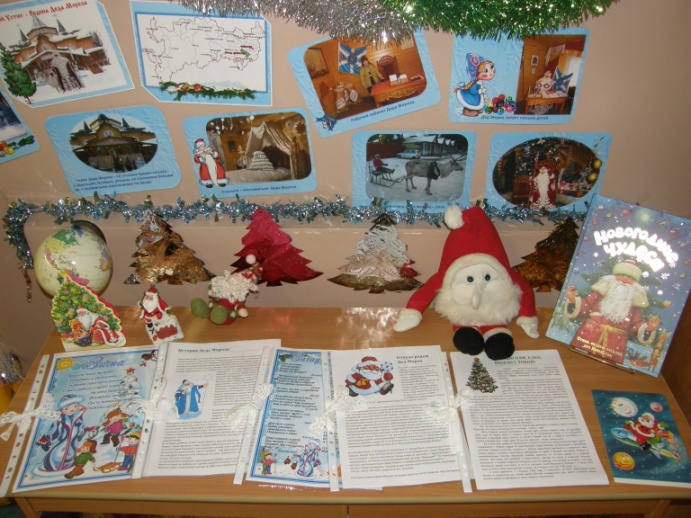 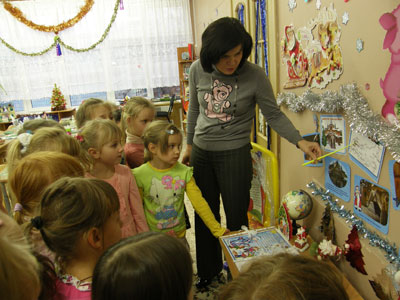 Мини-музей был дополнен выставкой совместных работ детей и родителей на тему «Елочка-краса».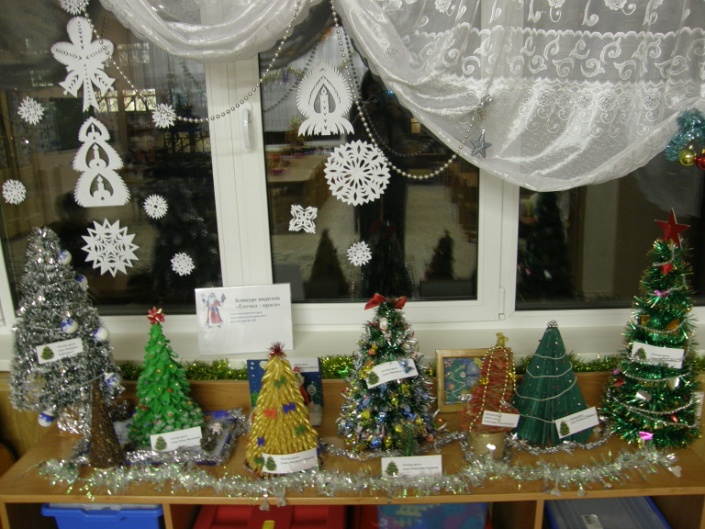 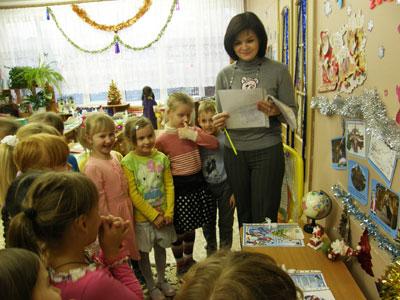 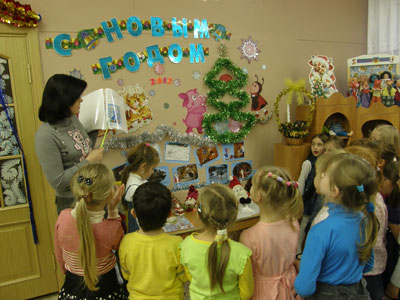 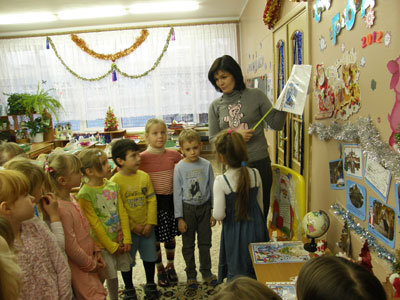 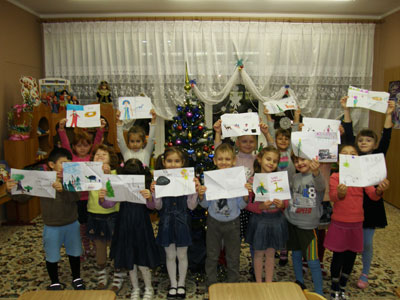 После посещения мини-музея, все ребята написали письма для Деда Мороза и отправили в Великий Устюг, при помощи волшебного почтового ящика!!!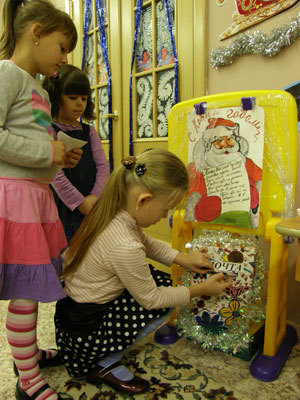 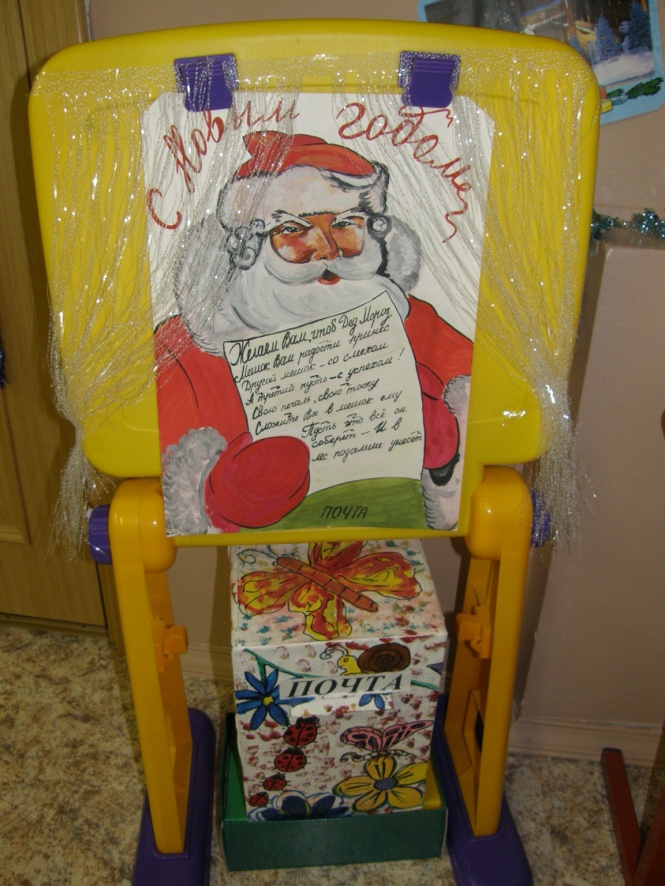 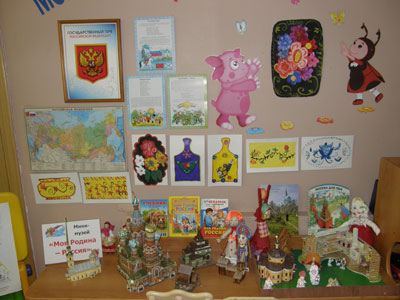 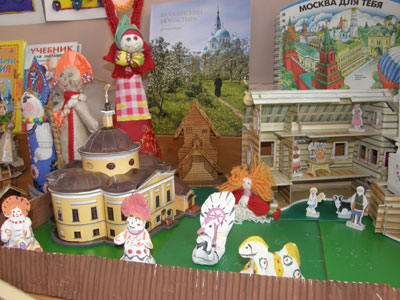 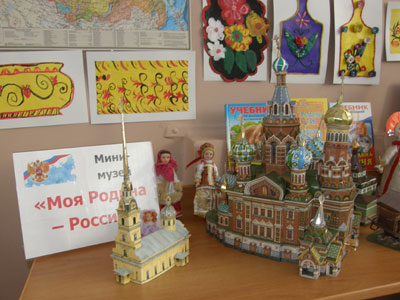 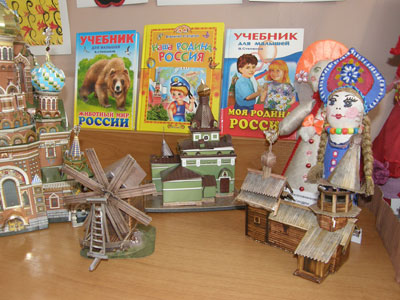 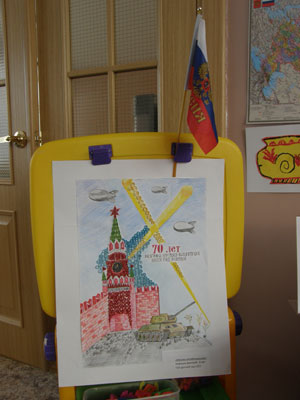 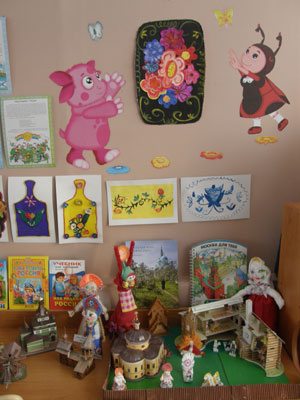 